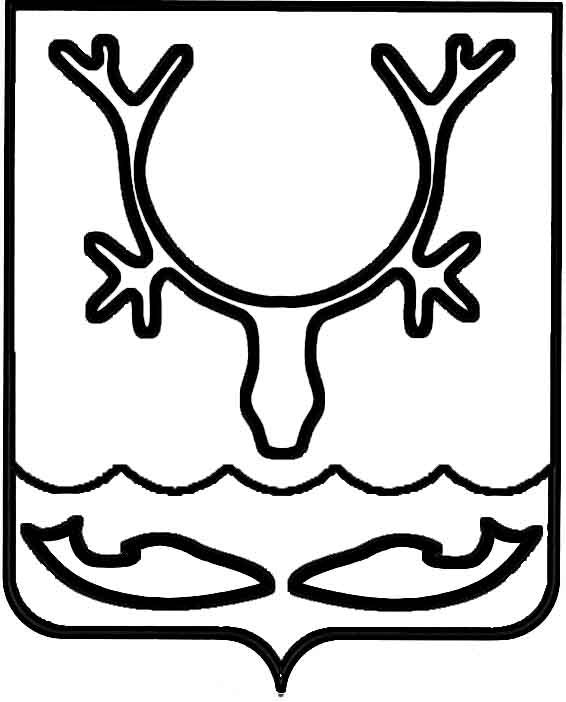 Администрация МО "Городской округ "Город Нарьян-Мар"ПОСТАНОВЛЕНИЕот “____” __________________ № ____________		г. Нарьян-МарОб утверждении Порядка предоставления субсидий из городского бюджета муниципальным бюджетным учреждениям, подведомственным Администрации МО "Городской округ "Город Нарьян-Мар",               на иные целиВ соответствии с пунктом 1 статьи 78.1 Бюджетного кодекса Российской Федерации Администрация МО "Городской округ "Город Нарьян-Мар"П О С Т А Н О В Л Я Е Т:Утвердить Порядок предоставления субсидий из городского бюджета муниципальным бюджетным учреждениям, подведомственным Администрации МО "Городской округ "Город Нарьян-Мар", на иные цели (Приложение).2.	Признать утратившим силу постановление Администрации МО "Городской округ "Город Нарьян-Мар" от 12.09.2018 № 611 "Об утверждении Порядка предоставления субсидий из городского бюджета муниципальным бюджетным учреждениям, подведомственным Администрации МО "Городской округ "Город Нарьян-Мар", на иные цели, не связанные с возмещением нормативных затрат 
на оказание ими, в соответствии с муниципальным заданием, муниципальных услуг (выполнением работ)".3.	Настоящее постановление вступает в силу со дня его официального опубликования.ПриложениеУТВЕРЖДЕНпостановлением Администрации МО"Городской округ "Город Нарьян-Мар"от 07.02.2019 № 143Порядок предоставления субсидий из городского бюджета муниципальным бюджетным учреждениям, подведомственным Администрации МО "Городской округ "Город Нарьян-Мар", на иные цели1.	Настоящий Порядок устанавливает цели, направления расходования, объем и условия предоставления из бюджета МО "Городской округ "Город Нарьян-Мар" (далее – городской бюджет) муниципальным бюджетным учреждениям, подведомственным Администрации МО "Городской округ "Город Нарьян-Мар" (далее – учреждения, Администрация города), субсидий на иные цели в соответствии со статьей 78.1 Бюджетного кодекса Российской Федерации (далее – субсидии).2.	Субсидии представляют собой выплаты целевого характера, которые могут быть направлены на следующие цели:1)	на приобретение основных средств, в том числе в лизинг;2)	на исполнение судебных актов, оплату госпошлин, штрафов;3)	на финансовое обеспечение исполнения мероприятий в рамках государственных программ исполнительных органов Ненецкого автономного округа;4)	на финансовое обеспечение, исполнение муниципальных программ МО "Городской округ "Город Нарьян-Мар";5)	на финансовое обеспечение мероприятий, связанных с реорганизацией 
и ликвидацией деятельности муниципальных учреждений, а также с сокращением штатной численности учреждений в случае уменьшения объемов муниципального задания.3.	Для определения объема средств, необходимых для исполнения обязательств по субсидиям, учреждения направляют в Администрацию города заявку на очередной финансовый год по форме и в сроки, установленные Администрацией. Заявка должна содержать расчеты и обоснования заявленного размера субсидии, 
в том числе:-	информацию о стоимости планируемых к приобретению учреждением основных средств, с указанием технических характеристик, подтвержденную коммерческими предложениями;-	решения судов;-	информацию о стоимости работ по исполнению муниципальных программ, подтверждаемую предварительными сметами расходов;-	иную информацию, подтверждающую потребность учреждения 
в предполагаемых расходах.4.	Формирование общей заявки об объемах субсидии в Администрации МО "Городской округ "Город Нарьян-Мар" на очередной финансовый год и плановый период осуществляет управление строительства, ЖКХ и градостроительной деятельности Администрации МО "Городской округ "Город Нарьян-Мар" (далее – Управление).5.	Предоставление субсидий учреждениям осуществляется при условии заключения между Администрацией города и учреждением соглашения 
о предоставлении из городского бюджета субсидии (далее – соглашение) по форме согласно Приложению 1 к настоящему Порядку, в котором указываются:1)	целевое назначение, размер, порядок и сроки перечисления субсидий;2)	порядок возврата сумм, использованных учреждением, в случае установления по итогам проверок, проведенных уполномоченным органом, а также органами муниципального финансового контроля, фактов нарушения целей и условий предоставления субсидий, определенных нормативным правовым актом уполномоченного органа и (или) соглашением;3)	основания и условия изменения Администрацией города объема субсидий;4)	форма, порядок и сроки предоставления отчетности об осуществлении расходов, источником финансового обеспечения которых являются субсидии;5)	иные права и обязанности сторон соглашения и порядок их взаимодействия при реализации соглашения.Соглашение о предоставлении субсидии заключается на каждую субсидию 
на иные цели, предусмотренную в текущем финансовом году. Изменения, вносимые 
в соглашение, оформляются путем заключения дополнительных соглашений.Соглашение заключается после доведения до Администрации города уведомлений о лимитах бюджетных обязательств на соответствующий финансовый год и плановый период.Проект соглашения на предоставление субсидий и дополнительных соглашений к ним разрабатывает Управление.6.	Предоставление субсидий осуществляется в сроки, установленные соглашением.7.	Субсидии учреждениям перечисляются Администрацией города 
на основании заявки учреждения (приложение 1 к Соглашению) с приложением документов, подтверждающих возникновение бюджетного обязательства, на лицевой счет учреждения, открытый в органе Федерального казначейства. При наличии необходимости помесячного финансирования субсидии 
к соглашению разрабатывается помесячный график перечисления платежей согласно Приложению 2 к Порядку.При исполнении мероприятий в рамках государственных программ исполнительных органов Ненецкого автономного округа соглашения 
на предоставление субсидии могут содержать условия предоставления вместе 
с заявкой на финансирование документов, подтверждающих принятие денежных обязательств. В этом случае субсидии на иные цели перечисляются на лицевой счет учреждений в течение 3 рабочих дней после поступления финансирования 
из окружного бюджета.Операции с субсидиями учитываются на лицевых счетах, предназначенных 
для учета операций со средствами, предоставленными учреждениям в виде субсидий, открываемых в органе Федерального казначейства в установленном порядке.Субсидии носят целевой характер и не могут быть направлены на другие цели. Направление расходования субсидии должно соответствовать направлению ее предоставления.Управление в течение 5 рабочих дней проверяет целевое значение поступившей заявки учреждения на финансирование субсидии и подготавливает распоряжение на перечисление субсидии, после чего направляет в отдел бухгалтерского учета и отчетности Администрации МО "Городской округ "Город Нарьян-Мар" (далее – Отдел) заявку, поступившую от учреждения, с приложением документов.Отдел на основании распоряжения Администрации МО "Городской округ "Город Нарьян-Мар" перечисляет субсидии на лицевой счет учреждения в течение 
3 рабочих дней после поступления средств на лицевой счет Администрации.Исключением являются субсидии, исполнение мероприятий которых осуществляется в рамках государственных программ исполнительных органов Ненецкого автономного округа. В этом случае средства перечисляются учреждению 
в течение 5 рабочих дней после поступления финансирования из окружного бюджета.8.	Учреждение представляет в Управление ежеквартальную отчетность 
об использовании субсидии по форме, установленной в приложении 2 к Порядку, 
в 2-х экземплярах до 5 числа месяца, следующего за отчетным кварталом,
с приложением документов, подтверждающих исполнение мероприятий 
по субсидиям на иные цели. После согласования расходов один экземпляр отчета возвращается в адрес учреждения.9.	Не использованные в текущем году остатки предоставленных учреждениям субсидий подлежат возврату в городской бюджет в сроки, указанные в соглашении.10.	Администрация города и иные уполномоченные органы осуществляют проверку соблюдения условий, целей и порядка предоставления субсидий, а также направлений их расходования получателю субсидии в установленном законодательством порядке.11.	Учреждения несут ответственность за нарушение целей и условий расходования субсидий в соответствии с законодательством Российской Федерации.12.	В случае ненадлежащего исполнения получателем субсидии условий ее предоставления, требований настоящего Порядка и заключенного соглашения средства субсидии подлежат возврату в городской бюджет в полном объеме.13.	Получатель субсидии обязан возвратить фактически полученную субсидию в течение 30 календарных дней со дня получения соответствующего требования от Администрации города по реквизитам, указанным в требовании.В случае если получатель субсидии по истечении указанного срока 
не осуществил возврат бюджетных средств, их взыскание производится в судебном порядке в соответствии с законодательством Российской Федерации.14.	Контроль за соблюдением условий, установленных при предоставлении субсидий, осуществляется Администрацией города и органом муниципального финансового контроля в соответствии с законодательством Российской Федерации.Приложение 1к Порядку предоставленияиз городского бюджетамуниципальным бюджетнымучреждениям, подведомственнымАдминистрации МО "Городской округ"Город Нарьян-Мар", субсидий на иные целиФормасоглашения о предоставлении из городского бюджетамуниципальным бюджетным учреждениям, подведомственнымАдминистрации МО "Городской округ "Город Нарьян-Мар",субсидии на иные цели"__" ___________ 20__ г.                                                                           г. Нарьян-Мар    Администрация МО "Городской округ "Город Нарьян-Мар", именуемая 
в дальнейшем "Администрация", в лице ______________________________________,действующего на основании ______________________, с одной стороны, и_______________________________________________________________________,                  (наименование муниципального бюджетного учреждения)именуемое в дальнейшем "Учреждение", в лице _________________, действующего на основании __________________________________ (устав Учреждения или иной уполномочивающий документ), с другой стороны, далее именуемые "Стороны", 
в соответствии с Порядком предоставления из городского бюджета субсидий бюджетным учреждениям, подведомственным Администрации МО "Городской округ "Город Нарьян-Мар", на иные цели, утвержденным постановлением Администрации МО "Городской округ "Город Нарьян-Мар" от  ______№_____  
(далее – Порядок предоставления субсидий), заключили настоящее Соглашение 
о нижеследующем.1. Предмет Соглашения    1.1. Предметом настоящего Соглашения является предоставление Учреждению
из городского бюджета в 20__  году (либо) в  20__  году/20__  -  20__ годах субсидии на реализацию мероприятия: осуществляемой за счет средств городского (окружного) бюджета по КБК  в сумме       2. Условия и финансовое обеспечениепредоставления Субсидии    2.1. Субсидия предоставляется Учреждению для достижения цели(ей), 
указанной(ых) в п. 1.1 Соглашения.    2.2. Субсидия предоставляется Учреждению в пределах лимитов бюджетных обязательств, доведенных Администрации как получателю средств городского бюджета.    В случае уменьшения лимитов бюджетных обязательств Учредителю либо 
по заявке учреждения могут приниматься изменения по соглашению сторон размера 
и (или) сроков перечисления размера субсидии.    2.3. Размер Субсидии рассчитывается в соответствии с Порядком предоставления субсидий.   2.4. Субсидия предоставляется учреждению на основании заявки, указанной 
в Приложении 1 к соглашению с приложением документов, подтверждающих возникновение бюджетных обязательств учреждения.  2.5.   2.6                  3. Порядок перечисления Субсидии    3.1. Перечисление Субсидии осуществляется на лицевой счет, открытый Учреждению в ______________, после поступления заявки от учреждения (Приложение 1) к  настоящему  Соглашению.3.2. В случае необходимости помесячного финансирования субсидии на иные цели  при первичном поступлении заявки на финансирование, подтверждающей возникновение бюджетных обязательств учреждения дополнительным соглашением 
к соглашению на предоставление иной субсидии, утверждается помесячный график перечисления Субсидии в соответствии с Приложением 2 к настоящему  Соглашению.4. Взаимодействие Сторон    4.1. Администрация обязуется:    4.1.1. Обеспечивать предоставление Учреждению Субсидии на цель(и), указанную(ые) в п. 1.1. к настоящему Соглашению.    4.1.2. Осуществлять проверку документов, направляемых Учреждением Администрации в целях принятия последним решения о принятии к учету расходов по Субсидии, на предмет соответствия указанных в них кассовых расходов цели(ям) предоставления Субсидии, указанной(ым) в п 1.1 Соглашения, в течение 10 рабочих дней со дня поступления документов от Учреждения.    4.1.3. Обеспечивать перечисление Субсидии на счет Учреждения, указанный 
в разделе 8 настоящего Соглашения, согласно заявке или (либо) графику перечисления Субсидии в соответствии с Приложениями 1 либо 1, 2 к настоящему Соглашению, являющимися неотъемлемой частью настоящего Соглашения.    4.1.4. Осуществлять контроль за соблюдением Учреждением цели(ей) и условий  предоставления Субсидии, установленных Порядком предоставления субсидии 
и настоящим Соглашением, в том числе путем осуществления следующих мероприятий:    4.1.4.1. Проведение плановых и внеплановых проверок:    4.1.4.1.1. По месту нахождения Администрации на основании документов, представленных по ее запросу Учреждением в соответствии с пунктом 4.3.4 настоящего Соглашения.    4.1.4.1.2. По месту нахождения Учреждения по документальному и фактическому   изучению операций с использованием средств Субсидии, произведенных Учреждением.    4.1.4.2. Приостановление предоставления Субсидии в случае установления 
по итогам проверки(ок), указанной(ых) в пункте 4.1.5.1 настоящего Соглашения,  факта(ов) нарушений цели(ей) и условий, определенных Порядком предоставления  субсидии и настоящим Соглашением (получения от органа финансового контроля информации о нарушении Учреждением цели(ей) и условий предоставления  Субсидии, установленных Порядком предоставления субсидии и настоящим  Соглашением), до устранения указанных нарушений с обязательным уведомлением  Учреждения не позднее __________ рабочего(их) дня(ей) после принятия решения 
о приостановлении.    4.1.4.3. Направлять Учреждению требование о возврате Администрации 
в городской бюджет Субсидии или ее части, в том числе в случае неустранения нарушений, указанных в пункте 4.1.5.2 настоящего Соглашения, в размере и сроки, установленные в данном требовании.    4.1.5. Рассматривать предложения, документы и иную информацию, направленную  Учреждением, в том числе в соответствии с пунктами 4.4.1 - 4.4.2  настоящего Соглашения, в течение __ рабочих дней со дня их получения и уведомлять Учреждение о принятом решении (при необходимости).    4.1.6. Направлять разъяснения Учреждению по вопросам, связанным 
с исполнением настоящего Соглашения, не позднее __ рабочих дней со дня получения обращения Учреждения в соответствии с пунктом 4.4.3 настоящего Соглашения.    4.1.7. Выполнять иные обязательства, установленные бюджетным законодательством Российской Федерации, Порядком предоставления субсидии 
и настоящим Соглашением.    4.2. Администрация вправе:    4.2.1. Запрашивать у Учреждения информацию и документы, необходимые 
для осуществления контроля за соблюдением Учреждением цели(ей) и условий предоставления Субсидии, установленных Порядком предоставления субсидии 
и настоящим Соглашением, в соответствии с пунктом 4.1.5 настоящего Соглашения.    4.2.2. Принимать решение об изменении условий настоящего Соглашения 
на основании информации и предложений, направленных Учреждением 
в соответствии с пунктом 4.4.2 настоящего Соглашения, включая уменьшение размера Субсидии, а также увеличение размера Субсидии, при наличии неиспользованных лимитов бюджетных обязательств, указанных в пункте 2.2 настоящего Соглашения, и при условии предоставления Учреждением     информации, содержащей финансово-экономическое обоснование данных  изменений, в том числе в случаях:    4.2.2.1. Увеличения или уменьшения общего объема бюджетных ассигнований,  предусмотренных главному распорядителю бюджетных средств в городском бюджете.    4.2.2.2. Выявления дополнительной потребности Учреждения в финансировании   иных целей при наличии соответствующих расчетов и обоснований в пределах    общего объема бюджетных ассигнований, предусмотренных главному  распорядителю бюджетных средств в городском бюджете.    4.2.2.3. Выявления необходимости перераспределения объемов субсидии между Учреждениями.    4.2.2.4. Выявления невозможности осуществления расходов на предусмотренные цели в полном объеме.    4.2.3. Принимать в установленном бюджетным законодательством Российской Федерации порядке решение о наличии или отсутствии потребности в направлении 
в 20__ году (указывается год, следующий за годом предоставления Субсидии) остатка Субсидии, не использованного в 20__ году (указывается год предоставления  Субсидии), а также об использовании средств, поступивших в 20__  году  (указывается год, следующий за годом предоставления Субсидии) Учреждению  
от возврата дебиторской задолженности прошлых лет, возникшей от использования   Субсидии, на цель(и), указанную(ые) в п. 1.1 Соглашения, не позднее ____ рабочих  дней после получения от Учреждения следующих документов, обосновывающих потребность в направлении остатка Субсидии на цель(и), указанную(ые)  
в п.1.1 к настоящему Соглашению.    4.2.4. Осуществлять иные права, установленные бюджетным законодательством  Российской Федерации, Порядком предоставления субсидии и настоящим Соглашением.    4.3. Учреждение обязуется:    4.3.1. Направлять Администрации:    4.3.1.1. Заявку на финансирование мероприятия(й) (приложение 1), указанных 
в п. 1.1 Соглашения, с приложением документа (ов), подтверждающих возникновение бюджетных обязательств Учреждения.    4.3.1.2. Ежеквартально до 5 числа месяца, следующего за отчетным кварталом, предоставлять отчетность по использованию субсидии на иные цели согласно Приложению 2 к Порядку предоставления из городского бюджета муниципальным бюджетным учреждениям, подведомственным Администрации МО "Городской округ "Город Нарьян-Мар", субсидий на иные цели.    4.3.2.  Использовать Субсидию для достижения цели(ей), указанной(ых) в п.1.1.   настоящего Соглашения, в соответствии с условиями предоставления Субсидии, установленными Порядком предоставления субсидии, и настоящим Соглашением. 
    4.3.3. Направлять по запросу Администрации документы и информацию, необходимые для осуществления контроля за соблюдением цели(ей) и условий предоставления Субсидии в соответствии с пунктом 4.2.1 настоящего Соглашения, 
не позднее ___ рабочих дней со дня получения указанного запроса.    4.3.4. Устранять выявленный(е) по итогам проверки, проведенной Администрацией, факт(ы) нарушения цели(ей) и условий предоставления Субсидии, определенных Порядком предоставления субсидий и настоящим Соглашением (получение от органа финансового контроля информации о нарушении Учреждением  цели(ей) и условий предоставления Субсидии, установленных Порядком  предоставления субсидии и настоящим Соглашением), включая возврат использованной Субсидии или ее части в городской бюджет, в течение ___ рабочих  дней со дня получения требования Администрации об устранении нарушения.    4.3.5. Возвращать неиспользованный остаток Субсидии в доход городского бюджета не позднее 25 декабря текущего года.    4.3.6. Выполнять иные обязательства, установленные бюджетным законодательством Российской Федерации, Порядком предоставления субсидии 
и настоящим Соглашением.    4.4. Учреждение вправе:    4.4.1. Направлять Администрации документы, указанные в пункте 4.2.3 настоящего  Соглашения, не позднее ___ рабочих дней, следующих за отчетным финансовым годом (годом предоставления Субсидии).    4.4.2. Направлять Администрации предложения о внесении изменений в настоящее   Соглашение, в том числе в случае выявления необходимости изменения размера   Субсидии с приложением информации, содержащей финансово-экономическое обоснование данного изменения.    4.4.3. Обращаться к Администрации в целях получения разъяснений в связи 
с исполнением настоящего Соглашения.    4.4.4. Осуществлять иные права, установленные бюджетным законодательством Российской Федерации, Правилами предоставления субсидии и настоящим Соглашением.5. Ответственность Сторон    5.1. В случае неисполнения или ненадлежащего исполнения своих обязательств  
по настоящему Соглашению Стороны несут ответственность в соответствии 
с законодательством Российской Федерации6. Иные условия    6.1. Иные условия по настоящему Соглашению:    6.1.1. _______________________________________________________________.    6.1.2. _______________________________________________________________.7. Заключительные положения    7.1. Расторжение настоящего Соглашения возможно в случае:    7.1.1. Реорганизации или ликвидации Учреждения.    7.1.2. Нарушения Учреждением цели и условий предоставления Субсидии, установленных Порядком предоставления субсидий и настоящим Соглашением.    7.2. Расторжение Соглашения осуществляется по соглашению сторон 
и оформляется в виде соглашения о расторжении настоящего Соглашения.    7.3. Споры, возникающие между Сторонами в связи с исполнением настоящего  Соглашения, решаются ими, по возможности, путем проведения переговоров  
с оформлением соответствующих протоколов или иных документов. 
При недостижении согласия споры между Сторонами решаются в судебном порядке.    7.4. Настоящее Соглашение вступает в силу с даты его подписания лицами, имеющими право действовать от имени каждой из Сторон, но не ранее доведения лимитов бюджетных обязательств, указанных в пункте 2.2  настоящего Соглашения,  и действует до 31 декабря  20     г.    7.5. Изменение настоящего Соглашения, в том числе в соответствии с положениями   пункта 4.2.2 настоящего Соглашения, осуществляется по соглашению Сторон 
и оформляется в виде дополнительного соглашения, которое является неотъемлемой частью настоящего Соглашения.    7.6. Документы и иная информация, предусмотренные настоящим Соглашением, могут направляться Сторонами следующим(ми) способом(ами):    7.6.1. _______________________________________________________________.    7.6.2. _______________________________________________________________.    7.7. Настоящее Соглашение заключено Сторонами в двух экземплярах, 
по одному экземпляру для каждой из Сторон.8. Платежные реквизиты Сторон9. Подписи СторонРуководитель                  Подпись                Фамилия, имя, отчество(уполномоченное лицо)(Администрации)Руководитель                 Подпись                Фамилия, имя, отчество(уполномоченное лицо)(Учреждение)Приложение 1к Соглашению о предоставлениииз городского бюджета муниципальнымбюджетным учреждениям, подведомственнымАдминистрации МО "Городской округ"Город Нарьян-Мар", субсидий на иные целиЗаявкана финансирование мероприятий по субсидии на иные целик соглашению №                          от Приложение на   л. РуководительГлавный бухгалтерПриложение 2к Соглашению о предоставлениииз городского бюджета муниципальнымбюджетным учреждениям, подведомственнымАдминистрации МО "Городской округ"Город Нарьян-Мар", субсидий на иные целиГРАФИКперечисления Субсидии на иные цели по соглашению №                         от Приложение 2к Порядку предоставления субсидий из городского бюджета муниципальным бюджетным учреждениям,подведомственным Администрации МО"Городской округ "Город Нарьян-Мар",на иные целиОТЧЕТ"__" __________ 20__ гСоглашение №     от    Руководитель                                                (ФИО)Исполнитель   ФИО, должность, тел.СогласованоНачальник УС ЖКХ и ГД АдминистрацииМО "Городской округ "Город Нарьян-Мар"                                    ФИО0702.2019143И.о. главы МО "Городской округ "Город Нарьян-Мар" А.Н.БережнойНаименование АдминистрацииНаименование УчрежденияОГРН, ОКТМООГРН, ОКТМОМесто нахождения:Место нахождения:ИНН/КППИНН/КПППлатежные реквизиты:Наименование учреждения Банка РоссииБИК,Расчетный счетНаименование органа, в котором открыт лицевой счетЛицевой счетПлатежные реквизиты:Наименование учреждения Банка России (наименование кредитной организации),БИК, корреспондентский счет Расчетный счетНаименование органа, в котором открыт лицевой счетЛицевой счетНаименование мероприятийКод целиСуммаОснование принятия бюджетного обязательстваНаименование мероприятияКод целиДата перечисления субсидииСуммадо "   "        20   годадо "   "        20   годадо "   "        20   годаИтого за 20    годВСЕГОНаименование мероприятияОснование предоставления субсидииКод целиПоступило средств субсидииПоступило средств субсидииИзрасходовано средств субсидииИзрасходовано средств субсидииОстаток средств на конец отчетного периода Наименование мероприятияОснование предоставления субсидииКод целиЗа    20   годВ том числе за отчетный кварталЗа    20   годВ том числе за отчетный кварталОстаток средств на конец отчетного периода 